РЕШЕНИЕВ соответствии с Решением Городской Думы Петропавловск-Камчатского городского округа от 31.10.2013 № 145-нд «О наградах и почетных званиях Петропавловск-Камчатского городского округа» Городская Дума Петропавловск-Камчатского городского округаРЕШИЛА:	1. Наградить Почетными грамотами Городской Думы Петропавловск-Камчатского городского округа за многолетний добросовестный труд, высокий уровень профессионализма и в связи с празднованием профессионального праздника «День учителя» следующих учителей муниципального бюджетного общеобразовательного учреждения «Средняя школа № 41» Петропавловск-Камчатского городского округа:Крыженовскую Татьяну Ивановну – учителя географии;Коцай Татьяну Владимировну – учителя физической культуры.2. Разместить настоящее решение на официальном сайте Городской Думы 
Петропавловск-Камчатского городского округа в информационно-телекоммуникационной сети «Интернет».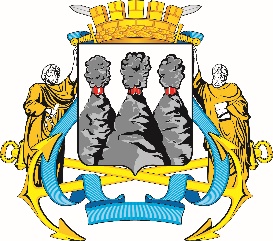 ГОРОДСКАЯ ДУМАПЕТРОПАВЛОВСК-КАМЧАТСКОГО ГОРОДСКОГО ОКРУГАот 14.09.2018 № 252-р12-я (внеочередная) сессияг.Петропавловск-КамчатскийО награждении Почетными грамотами Городской Думы Петропавловск-Камчатского городского округа учителей муниципального бюджетного общеобразовательного учреждения «Средняя школа № 41» Петропавловск-Камчатского городского округаПредседатель Городской ДумыПетропавловск-Камчатского городского округаГ.В. Монахова